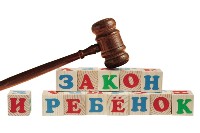 Памятка для родителей"Профилактика правонарушений среди несовершеннолетних" Вы не смогли найти ответ на вопрос – без боязни и промедления обращайтесь за помощью к специалистам. Речь идет о будущем ваших детей. Стоил ли рисковать? Возможно, своевременно оказанная помощь поможет вашему ребенку стать состоявшейся личностью и оправдать все надежды.Уголовная ответственность наступает с 16 лет, но за тяжкие и особо тяжкие преступления – с 14 лет, такие как:- убийство;- умышленное причинение тяжкого вреда здоровью;- похищение человека;- изнасилование;- кража;- грабеж;- разбой; вымогательство;- угон транспортного средства;- умышленное уничтожение или повреждение имущества;- терроризм;- захват заложника;- заведомо ложное сообщение об акте терроризма;- хулиганство при отягчающих обстоятельствах;- вандализм;- хищение оружия, наркотиков;- приведение в негодность транспортных средств или путей сообщения. «Дорога в четырнадцать шагов»Шаг 1. Сохраняйте спокойствие и достоинство.Шаг 2. Разберитесь в ситуацииШаг 3. Сохраните доверие ребенка к себе.Шаг 4. Узнайте как можно больше о том, что происходит с Вашим ребенкомШаг 5. Измените свое отношение к ребенку.Шаг 6. Не позволяйте собой манипулировать.Шаг 7. Не исправляйте за ребенка его ошибки.Шаг 8. Меньше говорите, а больше делайтеШаг 9. Приложите усилия, чтобы восстановить взаимопонимание с ребенком.Шаг 10. Предоставьте ребенку возможность исправить свое поведение самостоятельно.Шаг 11. Не пускайте процесс на самотек.Шаг 12. Восстановите доверие к ребенку.Шаг 14. Помогайте ребенку изменить жизнь к лучшему.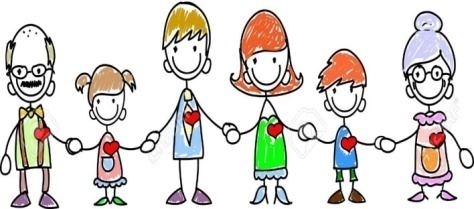 Факторы, имеющие воспитательное значениеРебенок, в первую очередь, учится тому, что видит у себя дома: родители ему пример.Принимайте активное участие в жизни семьи.Старайтесь находить время, чтобы поговорить с ребенком.Интересуйтесь проблемами ребенка, вникайте во все возникающие в его жизни сложности.Помогайте развивать у ребенка умения и таланты.Действуйте без нажима на ребенка, помогая ему тем самым самостоятельно принимать решения.Имейте представление о различных этапах в жизни ребенка.Уважайте право ребенка на собственное мнение.Умейте сдерживать себя и относиться к ребенку как к равноправному партнеру, который просто пока что обладает меньшим жизненным опытом.С уважением относитесь ко всем членам семьи.Старайтесь меньше совершать ошибок.Учитесь смотреть на жизнь глазами ребенка.Доверяйте всем членам семьи.Боритесь не с ребенком, а с проблемой.Социальный педагог МБОУ «Борисовcкая СОШ №2» Алейник Елена Анатольевна